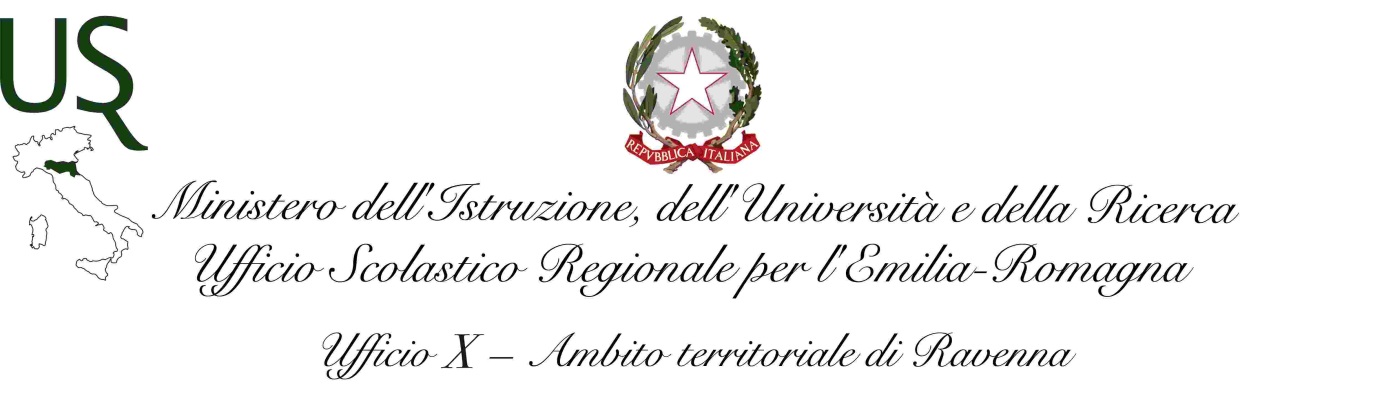 MODELLO PER DSGA DI RUOLO Il/La sottoscritt_ _____________________________________________________________nato/a a ______________________________, provincia ____________ il _____________DSGA di ruolo in servizio presso l’istituzione scolastica: ________________________________________________________________________DICHIARAdi essere disponibile ad accettare la reggenza presso la scuola disponibile elencata nella nota di quest’Ufficio: 	LICEO ARTISTICO NERVI-SEVERINI DI RAVENNAData……/……../…………				firma…………………………………………….